Tabela przestawna Excel – 5 trików, które musisz znać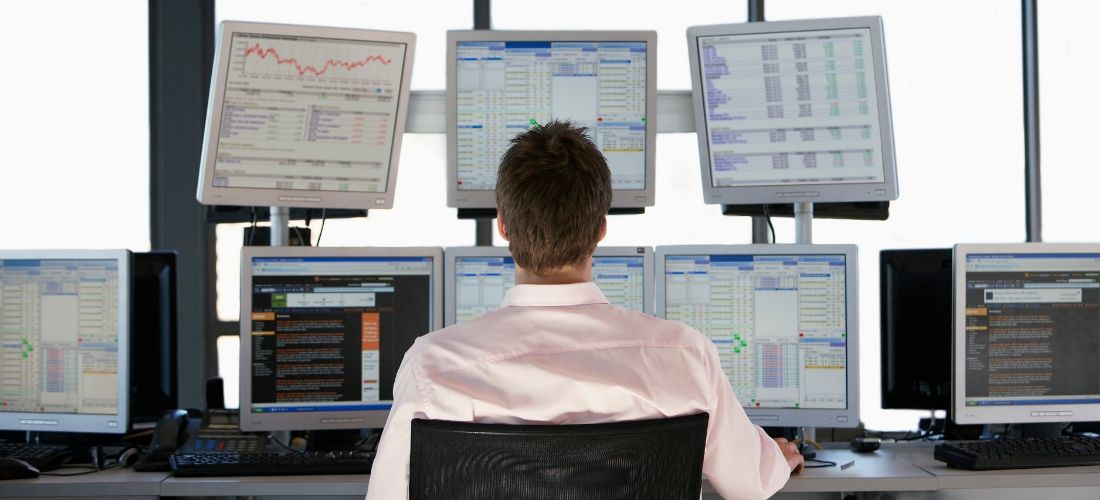 Tabela przestawna Excel kryje w sobie wielką moc. Te 5 trików ułatwi Twoją pracę z danymi w Excelu i ułatwi Ci pokonywanie testów Excela z rozmowy o pracę.1. TABELA PRZESTAWNA EXCELA A LISTA UNIKATÓW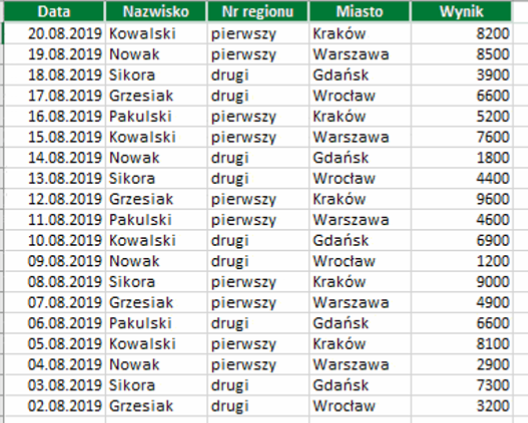 Jednym ze sposobów otrzymania unikatowej listy wyników jest tabela przestawna Excel. Wystarczy skorzystać z tego narzędzia, zaznaczyć nagłówek kolumny, z której unikaty chcemy uzyskać i gotowe. Można wyniki skopiować i tabelę usunąć lub pozostawić — na wypadek, gdybyś musiał zmienić dane źródłowe.
Pamiętaj! Jeśli dokonasz zmiany w danych źródłowych, powinieneś odświeżyć tabele przestawne Excela.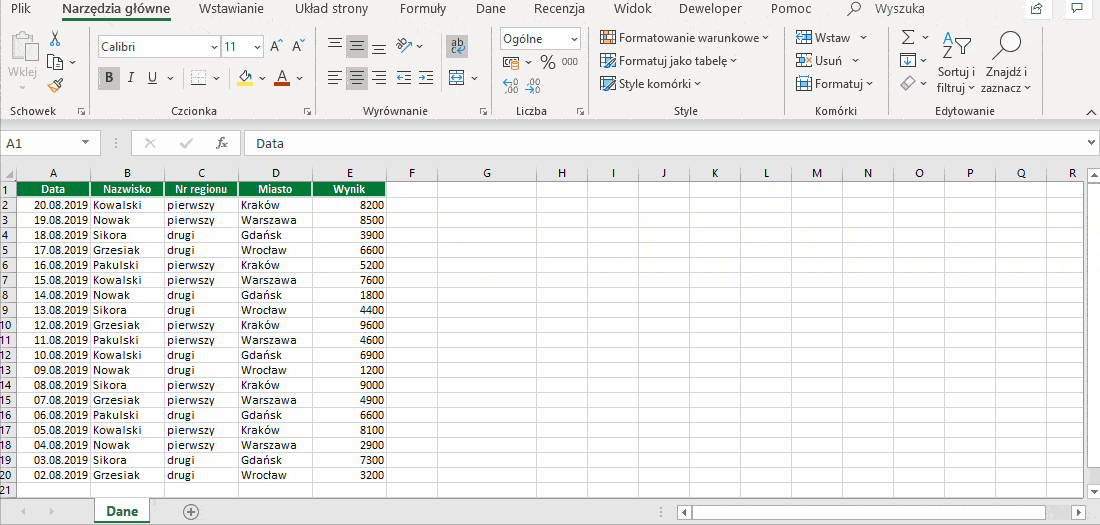 Do czego między innymi mogą przydać Ci się listy unikatowe w raportowaniu?jeśli dokonujesz analizy pod pewnymi kryteriami np. wartość sprzedaży dla poszczególnego regionu,do tworzenia unikatowych list pracowników, produktów, kategorii i tak dalej,do tworzenia listy wybieranych w komórkach (tzw. poprawność danych).2. WIELOKROTNE PRZECIĄGANIE KOLUMN W TABELACH PRZESTAWNYCH EXCELAAnaliza w tabelach przestawnych Excela nie ogranicza nas do jednokrotnego użycia konkretnej kolumny. Jeśli chcemy popatrzeć na dane wartościowe w różnych ujęciach, to warto dodać badaną kolumnę do naszego zestawienia więcej niż raz. Możemy zmienić sposób kalkulacji pola wartości tabeli przestawnej. W przykładzie zmieniłem sposób kalkulacji z SUMA na LICZBA, co spowodowało, że obok wyników sprzedażowych poszczególnych osób mieliśmy też informację, ile razy ich wynik występuje w tabeli źródłowej. To oczywiście nie wszystkie możliwości, jakie dają nam pola wartości tabel przestawnych Excela.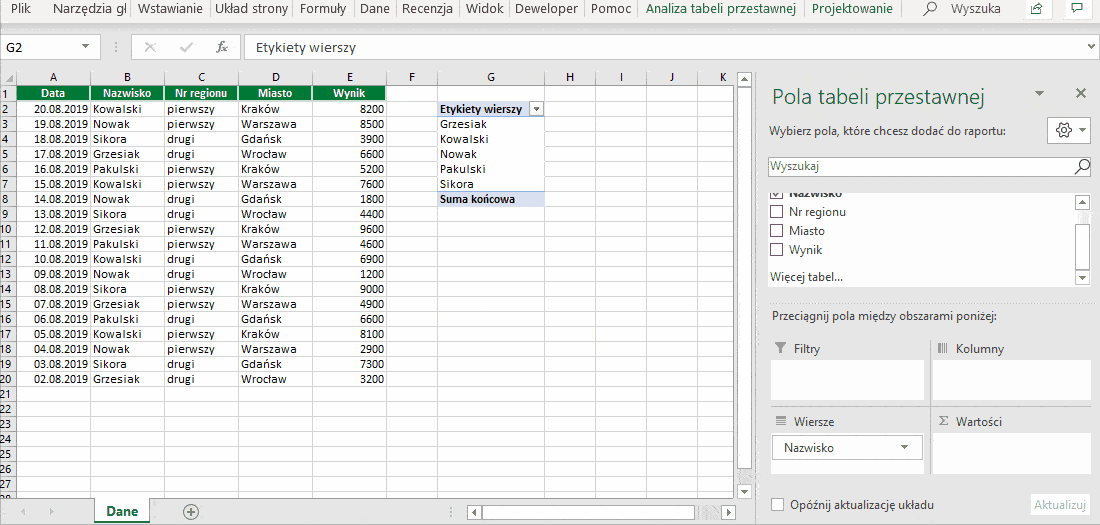 W czym może pomóc ta możliwość?jeśli oprócz wartości zamówień jesteś też zainteresowany ich liczbą, może warto użyć sposobu z przykładu?suma nie pokazuje wszystkiego — jeśli chcesz odpowiedzieć na pytanie „których zamówień / pracowników / wpisów mam najwięcej?” opcja zmiany kalkulacji pól wartości tabel przestawnych jest rozwiązaniem,możesz do Twojego zestawienia dodać sumy narastające (bieżące) bez utraty widoku poszczególnych wartości (o tym więcej w dalszej części tego wpisu).3. STRONY FILTRU RAPORTÓW A TABELA PRZESTAWNA EXCELRaport dla każdego z miast, regionów, działów czy czego tylko sobie zapragniesz? Ze stronami filtru raportów tabel przestawnych Excela to nic trudnego.Dodaj kolumnę, po której chcesz kategoryzować swoje raporty do pola FILTRY tabeli przestawnej.Kliknij na tabelę przestawną.Udaj się na kartę ANALIZA TABELI PRZESTAWNEJ.Wybierz TABELA PRZESTAWNA, a następnie OPCJE.Kliknij POKAŻ STRONY FILTRU RAPORTU…Wybierz który filtr ma być tym, który kategoryzuje Twoje raporty (w przykładzie mamy jeden).Zatwierdź i zwróć uwagę, że do Twojego pliku zostały automatycznie dodane karty raportów z tabelami przestawnymi Excela.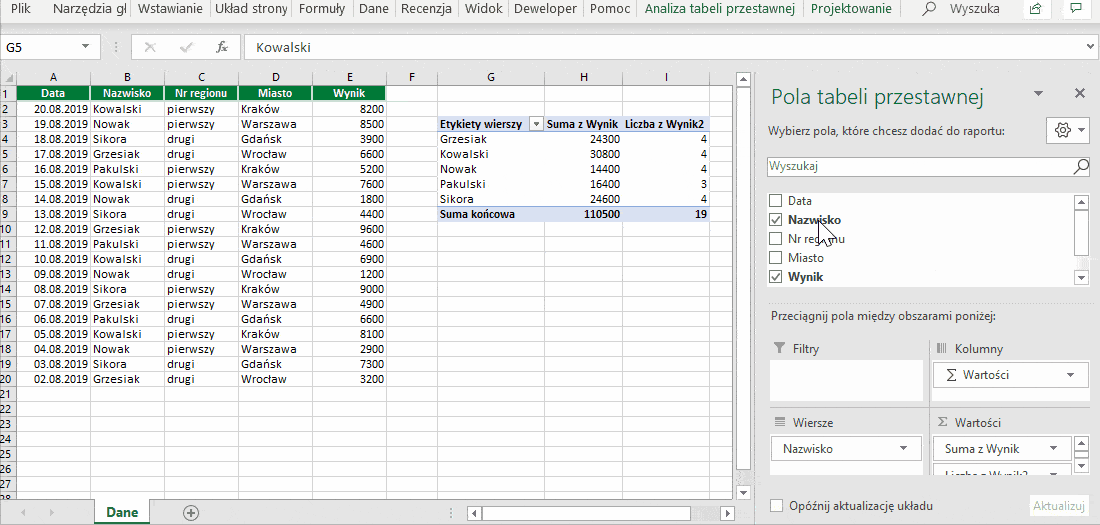 Czy w Twojej głowie już rodzi się pomysł na zastosowanie tej funkcjonalności tabel przestawnych Excela?jeśli chcesz stworzyć raporty sprzedaży dla swoich dostawców – wystarczy, że przygotujesz jeden szablon i rozrzucisz go automatycznie filtrem strony raportu po filtrze DOSTAWCY,możesz zrobić to samo po np. działach Twojej firmy albo rodzajach podpisanych umów czy regionach,rozbicie Twoich raportów może zostać wykonane również po miesiącach, kwartałach czy latach — wszystko zależy od układu Twoich danych źródłowych.4. „POKAŻ WARTOŚCI JAKO” CZYLI TAJNA BROŃ TABEL PRZESTAWNYCH EXCELAI jest obiecane wcześniej POKAZYWANIE DANYCH JAKO. To mało znana i niedoceniania opcja tabel przestawnych Excela. Dzięki niej możesz z łatwością stworzyć zestawienie pokazujące sumy narastające czy narastający udział konkretnych pozycji w całości. Prezentowany poniżej przykład to jedynie namiastka możliwości, jakie daje Ci opcja POKAŻ DANE JAKO. Do jej wachlarza należą też takie możliwości jak pokazywanie:procentów sumy końcowejprocentów sumy z kolumny czy wierszaprocentowej różnicy czy wartości różnicy między poszczególnymi wierszami w tabelach przestawnych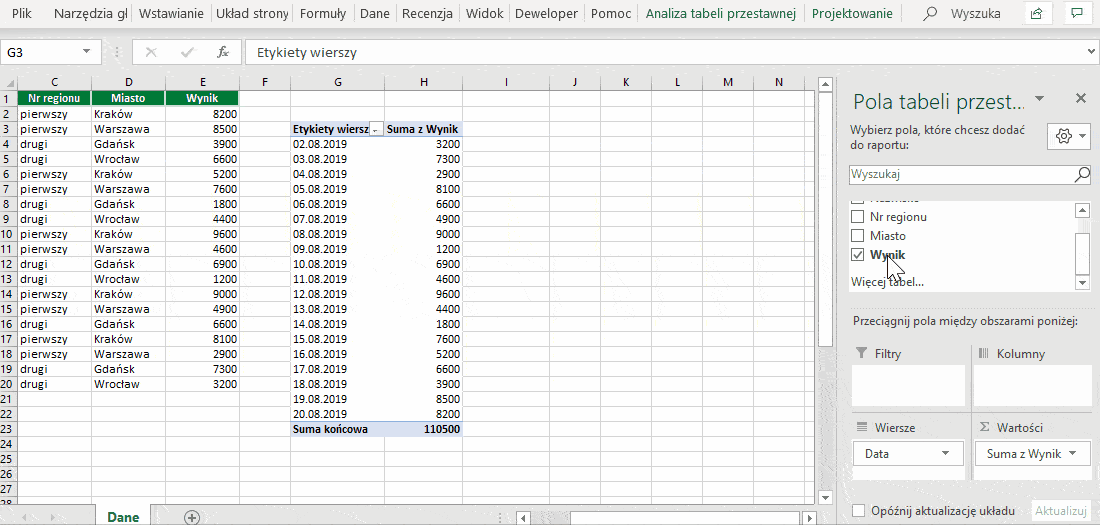 Jak widać, nie tylko formuły mają w sobie ukrytą moc. Do czego możesz użyć tej możliwości tabel przestawnych Excela?sumy narastające w połączeniu z tabelami przestawnymi zaoszczędzą masę czasu – w końcu nie musisz już przeciągać formuły :). Wystarczy wkleić nowe dane źródłowe i odświeżyć tabelę przestawną,POKAŻ DANE JAKO świetnie sprawdza się, jeśli rozbijasz dane po dacie. Możesz w ten sposób łatwo śledzić przyrosty,wyżej zaprezentowane narzędzie przyda Ci się też do analizy Pareto,to nie wszystkie możliwości, jakie daje opcja POKAŻ DANE JAKO.5. GRUPOWANIE W SŁUŻBIE ANALIZIE DANYCHGrupowanie to moim zdaniem jedna z najlepszych możliwości, jakie daje nam program Excel. W wersji 2016 i wyżej, jeśli użyjemy kolumny z prawidłowo sformatowaną datą, tabela przestawna dokona grupowania sama. W każdej wersji Excela od 2007 w górę można to też zrobić tak, jak na przykładzie. Grupować możemy:datyliczbytworzyć własne grupy na podstawie wartości tekstowych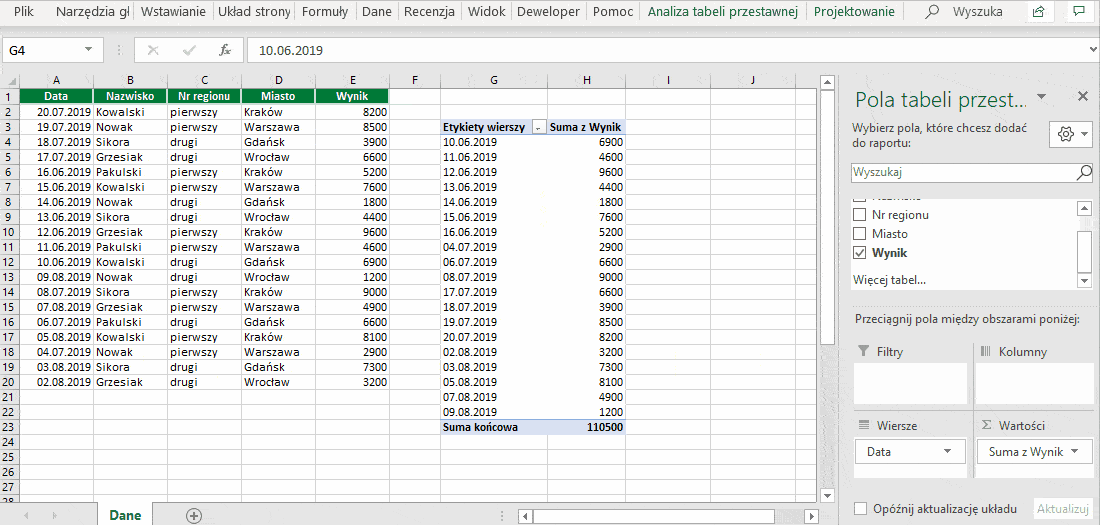 Jak wykorzystać grupowanie tabeli przestawnej Excela?analiza miesięcy, kwartałów czy lat nie powinna teraz dla Ciebie stanowić problemu,możesz tworzyć własne grupy np. kanały Internetu (social media, strona www, mailing) i kanały tradycyjne (telefon, FAX, spotkania) – mając tak stworzone grupy, możesz stwierdzić, która grupa kanałów lepiej u Ciebie działa,możesz stworzyć przedziały cenowe, aby sprawdzić, w którym z nich jest najwięcej zamówień, albo stworzyć przedziały pensji, aby zobaczyć, w którym z nich pracuje najwięcej pracowników.PODSUMOWANIETo, co zaprezentowałem powyżej to jedynie 5 trików tabel przestawnych Excela. To narzędzie ma olbrzymi potencjał i możliwości. Szkoda, że tak niewielu z nas go odkrywa. Znając dashboardy, możliwości odświeżenia tabel czy modele danych praca w Excelu będzie zajmować Ci jeszcze mniej czasu. Na koniec dnia pracodawca nie płaci Ci za robienie plików. Płaci Ci za dobre decyzje biznesowe i to te dobre decyzje będą Twoimi argumentami na rozmowie o podwyżce czy awansie.Tabela przestawna Excel – i włosy jeżą się na ręce? Poznaj pełen potencjał tabel przestawnych Excela. Odwiedź stronę kursu: Tabele przestawne Excel – OD ZERA DO MASTERA. Wyżej wymienione triki to tylko 5 z 50, które znajdziesz w kursie.